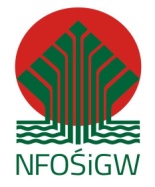 Załącznik Nr 3  do SIWZ………….....................................………pieczęcie nagłówkowa oferentaOŚWIADCZENIE WYKONAWCYDOTYCZĄCE SPEŁNIANIA WARUNKÓW UDZIAŁU W POSTĘPOWANIUWykonawca:………………………………………………………………………….……………………………………… (pełna nazwa/firma, adres, w zależności od podmiotu: NIP/PESEL, KRS/CEiDG) reprezentowany przez: ………………………………………………………………………….………………………………………  (imię, nazwisko, stanowisko/podstawa do reprezentacji) Na potrzeby postępowania o udzielenie zamówienia publicznego nr 873/00/20/03/2019 z dnia 20.03.2019 r., dotyczącego pełnienia funkcji inżyniera projektu pn. „Kompleksowa termomodernizacja budynku kościoła parafialnego i budynków towarzyszących Parafii Rzymskokatolickiej pw. św. Piotra Apostoła i św. Jana z Dukli w Krośnie z wykorzystaniem technologii OZE i zastosowaniem systemów zarządzania energią” dofinansowanego ze środków Narodowego Funduszu Ochrony Środowiska i Gospodarki Wodnej, programu priorytetowego „Budownictwo energooszczędne”. Cześć 1) „Zmniejszenie zużycia energii w budownictwie."; przeprowadzonego przez Parafię Rzymskokatolicką pw. św. Piotra Apostoła i św. Jana z Dukli w Krośnie  oświadczam, co następuje: INFORMACJA DOTYCZĄCA WYKONAWCY:…………….……. dnia ………….……. r.      (miejscowość) ………….....................................………………………………………..                                                                                                               podpis i  pieczęcie oferentaOŚWIADCZENIE DOTYCZĄCE PODANYCH INFORMACJI:…………….……. dnia ………….……. r.      (miejscowość) ………….....................................………………………………………..                                                                                                               podpis i  pieczęcie oferentaOświadczam, że spełniam warunki udziału w postępowaniu określone przez Zamawiającego w Rozdziale 6 pkt. 6.1 SIWZ.Oświadczam, że wszystkie informacje podane w powyższym oświadczeniu są aktualne i zgodne z prawdą oraz zostały przedstawione z pełną świadomością konsekwencji wprowadzenia Zamawiającego w błąd przy przedstawianiu informacji.